TABLA DE CONTENIDO (Obligatoria)Introducción (Opcional)	21.	Objetivo (Obligatorio)	22.	Alcance (Obligatorio)	23.	Responsables (Obligatorio)	24.	Definiciones (Obligatorio)	25.	Condiciones generales (Opcional)	36.	Desarrollo documento (Obligatorio)	36.1	Subtitulo desarrollo documento	3Ejemplo tablas, imágenes o gráficos: (Opcional)	3Introducción (Opcional)Objetivo (Obligatorio)Ítem obligatorio, revisar lineamientos “GMC-G-01: GUÍA DISEÑO DE DOCUMENTOS DEL SISTEMA INTEGRADO DE GESTIÓN - SIG” Alcance (Obligatorio)Ítem obligatorio, revisar lineamientos “GMC-G-01: GUÍA DISEÑO DE DOCUMENTOS DEL SISTEMA INTEGRADO DE GESTIÓN - SIG” Responsables (Obligatorio)Ítem obligatorio, revisar lineamientos “GMC-G-01: GUÍA DISEÑO DE DOCUMENTOS DEL SISTEMA INTEGRADO DE GESTIÓN - SIG” Definiciones (Obligatorio)Ítem obligatorio, revisar lineamientos “GMC-G-01: GUÍA DISEÑO DE DOCUMENTOS DEL SISTEMA INTEGRADO DE GESTIÓN - SIG” Ej.Parte interesada: Persona u organización que puede afectar, verse afectada o percibirse como afectada por una decisión o actividad. (ISO 9000:2015)Condiciones generales (Opcional)Desarrollo documento (Obligatorio)Ítem obligatorio, revisar lineamientos “GMC-G-01: GUÍA DISEÑO DE DOCUMENTOS DEL SISTEMA INTEGRADO DE GESTIÓN - SIG” Subtitulo desarrollo documento Desarrollo subtituloEjemplo tablas, imágenes o gráficos: (Opcional)Tabla No. 1 Título tablaFuente: Elaboración propia o tomada de xxxxImagen No. 1 título imagen 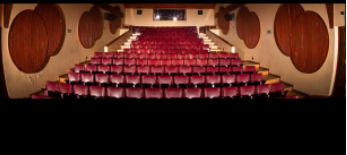 Fuente: Foto xxxGráfico No. 1 Título gráfico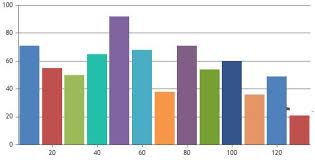 Fuente: xxxxxxHISTORICO DE CAMBIOSHISTORICO DE CAMBIOSHISTORICO DE CAMBIOSVersiónFecha de EmisiónCambios realizados01XX/XX/XXXXEmisión InicialElaboró:Revisó:Aprobó:Avaló:ítemítemítemDescripción..